раздел 4кто что может делать при имплементации конвенцииОпубликовано в 2016 г. Организацией Объединенных Наций по вопросам образования, науки и культуры7, Place de Fontenoy, 75352 Paris 07 SP, France© UNESCO, 2016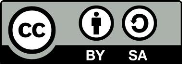 Данная публикация предлагается в открытом доступе под лицензией Attribution-ShareAlike 3.0 IGO (CC-BY-SA 3.0 IGO) (http://creativecommons.org/licenses/by-sa/3.0/igo/). Используя содержание данной публикации, пользователи соглашаются с правилами пользования Репозитория открытого доступа ЮНЕСКО (www.unesco.org/open-access/terms-use-ccbysa-rus).Изображения этой публикации не подпадают под лицензию CC-BY-SA и не могут использоваться, воспроизводиться или продаваться без предварительного разрешения владельцев авторских прав.Оригинальное название : Who can do what in implementing the convention ?Опубликовано в 2016 г. Организацией Объединенных Наций по вопросам образования, науки и культуры и Бюро ЮНЕСКО / Институт ЮНЕСКО / СоиздательИспользованные названия и представление материалов в данной публикации не являются выражением со стороны ЮНЕСКО какого-либо мнения относительно правового статуса какой-либо страны, территории, города или района или их соответствующих органов управления, равно как и линий разграничения или границ.Ответственность за взгляды и мнения, высказанные в данной публикации, несут авторы. Их точка зрения может не совпадать с официальной позицией ЮНЕСКО и не накладывает на Организацию никаких обязательств.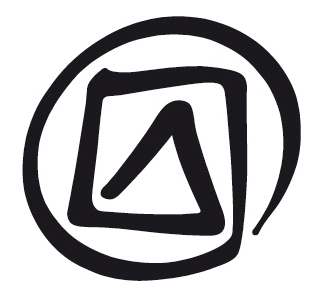 план занятияпродолжительность:2 часацель:Представить обзор того, что государства-участники, сообщества, эксперты, специализированные центры, исследовательские учреждения и НПО могут (или чего от них ожидают) сделать в рамках имплементации Конвенции об охране нематериального культурного наследия на национальном уровне.описание:В данном разделе обсуждается, кто в состоянии, может или должен предпринимать что-либо для имплементации Конвенции на национальном уровне. Рассматриваются следующие вопросы: роль государств-участников, роль соответствующих сообществ, групп и отдельных лиц и роль НПО, экспертов, специализированных центров и исследовательских учреждений.Предлагаемый порядок:Кто является заинтересованными сторонами?Роль государств-участниковРоль сообществРоль НПО, экспертов, специализированных центров и исследовательских учрежденийРазнообразные заинтересованные стороны, разнообразная деятельностьвспомогательные документы:Комментарий фасилитатора, раздел 4Презентация PowerPoint к разделу 4Текст участников, раздел 4Текст участников, раздел 3: соответствующие статьи: «Международный, региональный, субрегиональный, местный», «Сообщества, группы и отдельные лица» и «Центры категории 2»Пример 1Основные тексты Международной конвенции об охране нематериального культурного наследияЗаметки и советыУчастники должны держать при себе Основные тексты; их можно просить зачитывать статьи, о которых говорится во время презентации PowerPoint, и при необходимости обсуждать их.Данный раздел задаёт основные рамки содержания семинара, включая обсуждение того, кто должен участвовать в следующих видах деятельности:повышении осведомлённости о нематериальном культурном наследии (НКН) и обеспечении его уважения (обсуждается в разделе 5);идентификации, определении и инвентаризации НКН (обсуждается далее в разделе 6);обеспечении участия сообществ (и их ведущей роли) в идентификации, определении своего НКН и управлении им; предоставлении согласия сообществ на любые действия третьих сторон, затрагивающие их НКН, включая номинацию в Списки и Реестр Конвенции (обсуждается далее в разделе 7);внесении вклада в устойчивое развитие при соблюдении прав человека и гарантировании жизнеспособности НКН (обсуждается далее в разделе 8);усилении и поощрении практики и передачи НКН, благодаря охранной и другой деятельности (обсуждается далее в главе 9);создании и определении правовых и административных условий для продолжения практики и передачи НКН и специальных мероприятиях по охране (обсуждается далее в разделе 10);мероприятиях международного уровня, направленных на охрану, номинацию, продвижение НКН, имеющегося в государстве, и обмен им (обсуждается далее в разделах 11 и 12).Главное в данном разделе – иллюстрация того, как можно достичь положительных результатов по охране, благодаря совместным действиям согласно принципам Конвенции. Фасилитаторы призываются, в дополнение к предлагаемым, приводить примеры, которые могут быть известны участникам. Церемония Ямахоко (см. пример 1) является ключевым примером к данному разделу. Данный, или подходящий альтернативный пример, выбранный фасилитатором, должен быть обсуждён подробно, чтобы продемонстрировать ряд мер, реализуемых многочисленными заинтересованными сторонами, по охране реального элемента.Упражнение (15 мин.) в конце раздела о роли заинтересованных сторон разработано для того, чтобы облегчить понимание участниками набора ролей, исполняемых различными заинтересованными сторонами, и того, как в этот широкий контекст встраиваются их собственные роли. При необходимости его можно опустить.Если участники представляют государства-участников, которые уже обладают опытом имплементации Конвенции, это упражнение может вызвать высокоинтерактивную дискуссию, во время которой участникам представится возможность обсудить сопутствующие вопросы.Заметки фасилитатора содержат многочисленные цитаты из Конвенции и Оперативного руководства (ОР), но они просто служат фасилитатору ориентиром и являются основой для раздела 4 Текста участников; их не нужно зачитывать. При необходимости участники отсылаются к Основным текстам для поиска соответствующих статей Конвенции и пунктов ОР.раздел 4кто что может делать при имплементации конвенциикомментарий фасилитатораслайд 1.Кто что может делать при имплементации Конвенции?слайд 2.Церемония передвижных платформ Ямахоко фестиваля Гион в г. Киото (Япония)См. пример 1 о церемонии передвижных платформ Ямахоко фестиваля Гион в г. Киото, внесённой в Репрезентативный список в 2009 г.В нём показано, как различные заинтересованные стороны, включая соответствующие сообщества, местные и национальные правительства, промышленность и различного рода учреждения, могут участвовать в охране элемента НКН.слайды 3–4.Церемония передвижных платформ Ямахоко: деятельность сообществаСм. пример 1.слайд 5.Церемония передвижных платформ Ямахоко: поддержка правительстваСм. пример 1.слайды 6–7.Церемония передвижных платформ Ямахоко: прочие строныСм. пример 1.слайд 8.В этой презентации …слайд 9.Кто является заинтересованными сторонами?В разделе 4.1 Текста участников представлены три основные группы заинтересованных сторон, которые играют важную роль в имплементации Конвенции: государства-участники Конвенции; соответствующие сообщества; и другие заинтересованные стороны, упоминаемые в Конвенции и её ОР (например, НПО).слайд 10.Роль государств-участников (подзаголовок)Государства-участники несут ответственность за общую охрану НКН на своей территории и за любые официальные взаимоотношения с Органами Конвенции, включая подачу номинаций и заявок на международную помощь.В разделе 4.2 Текста участников обсуждаются четыре основных направления деятельности, которые государства-участники должны или могут реализовывать на национальном уровне. Некоторые из них обязательства (см. слайд 12), другие – рекомендации (слайды 13–15).В разделе 4.3 Текста участников обсуждается роль государств-участников на международном уровне.В разделе 4.4 Текста участников представлено резюме роли государств-участников на национальном и международному уровнях с указанием источников.слайд 11.Роль государств-участников на национальном уровнеВ статьях 11-12 Конвенции представлено несколько основных обязательств государств-участников на национальном уровне. В статьях 13-15 и различных пунктах ОР рекомендованы дальнейшие шаги государств-участников. На слайде 11 представлены четыре основные роли государств-участников при имплементации Конвенции на национальном уровне.На нескольких следующих слайдах этот вопрос рассмотрен более детально с разделением на обязательства (слайд 12) и рекомендации (слайды 13–15), содержащиеся в Конвенции.В разделе 4.2 Текста участников дан короткий обзор ролей, предусмотренных Конвенцией для государств-участников на национальном уровне.слайд 12.Обязательства в Конвенции...В Конвенции содержится несколько основных обязательств, налагаемых на государство-участника на национальном уровне:принимать необходимые меры для обеспечения охраны нематериального культурного наследия, имеющегося на его территории (статья 11(a));идентифицировать и определять различные элементы нематериального культурного наследия, имеющегося на его территории, при участии сообществ, групп и соответствующих НПО (статья 11(b));составлять, с учётом сложившейся ситуации, один или несколько перечней нематериального культурного наследия, имеющегося на его территории (статья 12).Конвенция так говорит об этом в части III:Статья 11 – Роль государств-участниковКаждому государству-участнику надлежит:(a)	принимать необходимые меры для обеспечения охраны нематериального культурного наследия, имеющегося на его территории;(b)	в рамках мер по охране, указанных в пункте 3 статьи 2, идентифицировать и определять различные элементы нематериального культурного наследия, имеющегося на его территории, при участии сообществ, групп и соответствующих неправительственных организаций.Статья 12 – Перечни1.	Для обеспечения идентификации с целью охраны каждое государство-участник с учётом сложившейся ситуации составляет один или несколько перечней нематериального культурного наследия, имеющегося на его территории. Такие перечни подлежат регулярному обновлению.слайд 13.Рекомендации в Конвенции …Конвенция рекомендует, чтобы каждое государство-участник стремилось к:принятию политики и кодексов этики для содействия охране НКН в духе Конвенции (статья 13(a); OР 105(d), (f) и (g) и OР 107);созданию (или определению существующего) «компетентного органа» или учреждений, которые могут оказывать помощь в реализации политики в области охраны, повышении осведомлённости, инвентаризации (статьи 13(b) и 13(d)(i); OР 80 и 83),проведении исследований (статья 13(c); OР 105(b) и (c) и OР 107(k)), документации (статья 13(d)(iii); OР 85) и повышении осведомлённости (статьи 1(c) и 14(a)(i); OР 85, 105 и 107(b));содействию исследованиям (статья 13(c));обеспечению уважения НКН и корректного доступа к нему (статьи 1(b), 13(d)(ii) и 14(a));обеспечению участия сообществ во всех вопросах, касающихся их НКН, и получение согласия на них (статья 15; OР 79–89).Конвенция так говорит об этом в части III:Статья 13 – Другие меры по охранеДля обеспечения охраны, развития и повышения роли нематериального культурного наследия, имеющегося на его территории, каждое государство-участник прилагает усилия с целью:(a)	принятия общей политики, направленной на повышение роли нематериального культурного наследия в обществе и включение охраны этого наследия в программы планирования;(b)	определения или создания одного или нескольких компетентных органов по охране нематериального культурного наследия, имеющегося на его территории;(c) 	содействия научным, техническим и искусствоведческим исследованиям, а также разработке научно-исследовательских методологий с целью эффективной охраны нематериального культурного наследия, в частности нематериального культурного наследия, находящегося в опасности;(d)	принятия соответствующих юридических, технических, административных и финансовых мер, направленных на:(i)	содействие созданию или укреплению учреждений по подготовке кадров в области управления нематериальным культурным наследием, а также передаче этого наследия через форумы и пространства, предназначенные для его представления и выражения;(ii)	обеспечение доступа к нематериальному культурному наследию при соблюдении принятой практики, определяющей порядок доступа к тем или иным аспектам такого наследия;(iii)	 создание учреждений, занимающихся документацией по нематериальному культурному наследию, и облегчение доступа к ним.Статья 14 – Образование, повышение осведомлённости общественности и укрепление потенциалаКаждое государство-участник, используя все имеющиеся в его распоряжении средства, прилагает усилия, направленные на:(a)	обеспечение признания, уважения и повышения роли нематериального культурного наследия в обществе, в частности посредством:(i)	программ в области образования, повышения осведомлённости и информирования общественности, в частности, молодёжи;(ii)	конкретных программ в области образования и подготовки кадров, предназначенных для соответствующих сообществ и групп;(iii)		мероприятий по укреплению потенциала в области охраны нематериального культурного наследия, связанных, в частности, с вопросами управления и научных исследований;(iv)	 неформальных способов передачи знаний;(b)	информирование общественности об опасностях, угрожающих такому наследию, а также о мероприятиях, осуществляемых во исполнение настоящей Конвенции;(c)	содействие образованию по вопросам охраны природных пространств и памятных мест, существование которых необходимо для выражения нематериального культурного наследия.Статья 15 – Участие сообществ, групп и отдельных лицВ рамках своей деятельности по охране нематериального культурного наследия каждое государство-участник стремится обеспечить по возможности самое широкое участие сообществ, групп и, в соответствующих случаях, отдельных лиц, которые занимаются созданием, сохранением и передачей такого наследия, а также активно привлекать их к управлению таким наследием.слайд 14.Рекомендации в Оперативном руководстве …ОР рекомендует государствам-участникам стараться поощрять участие сообществ и других заинтересованных сторон в:Создании координационных органов и сетей взаимодействия:OР 79	Ссылаясь на статью 11 (b) Конвенции и руководствуясь духом статьи 15 Конвенции, Комитет призывает государства-участников устанавливать функциональное и взаимодополняющее сотрудничество между сообществами, группами и, в соответствующих случаях, отдельными лицами, которые создают, поддерживают и передают нематериальное культурное наследие, а также между экспертами, специализированными центрами и исследовательскими учреждениями.OР 80	Государства-участники призываются создать консультативный орган или координационный механизм, которые содействовали бы участию сообществ, групп и, в соответствующих случаях, отдельных лиц, а также экспертов, специализированных центров и исследовательских учреждений в следующей, среди прочего, деятельности:(a)	выявление и определение различных элементов нематериального культурного наследия, имеющихся на их территории;(b)	подготовка перечней;(c)	разработка и осуществление программ, проектов и мероприятий;(d)	подготовка номинационных досье для включения в Списки согласно соответствующим пунктам Главы 1 настоящего Оперативного руководства;(e)	исключение или перемещение какого-либо элемента нематериального культурного наследия из одного Списка в другой, как указывается в пунктах 38–40 настоящего Оперативного руководства.OР 86	Государства-участники призываются совместно создавать на субрегиональном и региональном уровнях сети сообществ, экспертов, специализированных центров и исследовательских учреждений с целью выработки общих подходов, в частности подходов к элементам их совместного нематериального культурного наследия, а также междисциплинарных подходов.Принятии мер по укреплению потенциала и повышению осведомлённости в сообществах:OР 81	Государства-участники должны принять необходимые меры, направленные на повышение осведомлённости сообществ, групп и, в соответствующих случаях, отдельных лиц о важности и ценности своего нематериального культурного наследия, а также о Конвенции, с тем, чтобы носители этого наследия могли в полной мере пользоваться этим нормативным актом.OР 82	В соответствии с положениями статей 11–15 Конвенции государства-участники должны принять надлежащие меры, направленные на укрепление потенциала сообществ, групп и, в соответствующих случаях, отдельных лиц.OР 107(m)	обучение сообществ, групп или отдельных лиц управлению малыми предприятиями, занимающимися вопросами нематериального культурного наследия.Создании и регулярном обновлении справочника по отдельным лицам и учреждениям, компетентным в изучении НКН:OР 83	Государства-участники призываются создать и обновлять на регулярной основе применительно к своим внутренним условиям справочник экспертов, специализированных центров, исследовательских учреждений и региональных центров, которые осуществляют деятельность в охватываемых Конвенцией областях и которые могли бы проводить исследования, указанные в статье 13(с) Конвенции.Облегчении доступа сообществ к результатам исследований:OР 85	Государства-участники должны стремиться облегчить доступ сообществ, групп и, в соответствующих случаях, отдельных лиц к результатам проводимых ими исследований, а также содействовать уважительному отношению к процедурам, определяющим порядок доступа к конкретным элементам нематериального культурного наследия, в соответствии со статьёй 13(d) Конвенции.слайд 15.Дальнейшие рекомендации в Оперативном руководстве …Оперативное руководство также рекомендует, чтобы при повышении осведомлённости о важности НКН государства-участники стремились к:Принятию кодексов этики для обеспечения надлежащих путей повышения осведомлённости о нематериальном наследии на своей территории:OР 103	Государства-участники поощряются к тому, чтобы разрабатывать и принимать кодексы этики на основе положений Конвенции и настоящего Оперативного руководства для обеспечения надлежащих путей повышения осведомлённости общественности в области нематериального культурного наследия на своей соответствующей территории.Обеспечению должной правовой защиты сообществ при повышении осведомлённости и проведении коммерческой деятельности в отношении их НКН.OР 104	Государства-участники, в частности посредством применения прав интеллектуальной собственности, прав на частную жизнь и других соответствующих форм правовой защиты, стремятся к тому, чтобы при повышении осведомленности общественности в области нематериального культурного наследия или при проведении коммерческой деятельности должным образом обеспечивалась защита прав сообществ, групп и отдельных лиц, которые являются создателями и носителями этого наследия и обеспечивают его передачу.Обеспечению информированности общественности о важности нематериального культурного наследия и грозящих ему опасностях, а также о деятельности, проводимой в соответствии с Конвенцией:OР 105	Государства-участники всеми надлежащими средствами стремятся к тому, чтобы обеспечивать информированность общественности о важности нематериального культурного наследия и о грозящих ему опасностях, а также о деятельности, проводимой в соответствии с Конвенцией. .... [Следует семь рекомендаций.]Поощрению передовых практик по охране, отобранных Комитетом в соответствии со статьёй 18 Конвенции:OР 106	Государства-участники должны стремиться, в частности, принимать меры в поддержку поощрения и распространения программ, проектов и мероприятий, отобранных Комитетом, в соответствии со статьёй 18 Конвенции, как наилучшим образом отражающих принципы и цели Конвенции.Поддержке формального и неформального образования для обеспечения признания, уважения и повышения роли нематериального культурного наследия:OР 107	Государства-участники всеми надлежащими средствами стремятся к тому, чтобы обеспечивать признание, уважение и повышение роли нематериального культурного наследия посредством образовательных и информационных программ, а также мероприятий по укреплению потенциала и неформальных способов передачи знаний (статья 14 (а) Конвенции). .... [Следует тринадцать рекомендаций.]слайд 16.Роль государств-участников на международном уровнеВ разделе 4.3 Текста участников суммирована роль государств-участников на международном уровне согласно Конвенции.Взносы в Фонд НКНГосударства-участники обязуются вносить взносы в Фонд НКН.Статья 26.1: Без ущерба для любого дополнительного взноса государства-участники настоящей Конвенции обязуются вносить в Фонд по крайней мере раз в два года взносы, сумма которых, исчисляемая по единой процентной ставке, применяемой для всех государств, определяется Генеральной ассамблеей.Периодические докладыВ соответствии со статьёй 29 на международном уровне государства-участники имеют обязательство представлять периодические доклады Комитету. ОР (151-169) устанавливает периодичность представления докладов: каждый шестой год для общих докладов о выполнении Конвенции и каждый четвёртый год для докладов об элементах, включённых в Список срочной охраны (ССО).OР 152	Государство-участник представляет Комитету свой периодический доклад [о выполнении Конвенции] … к 15 декабря шестого года после года, в котором оно сдало на хранение свою ратификационную грамоту, документ о принятии или утверждении, и каждый шестой год в дальнейшем.OР 161	[Доклады об элементах, включённых в ССО] обычно представляются Комитету к 15 декабря четвёртого года после года включения элемента в Список и каждый четвёртый год в дальнейшем.Международное сотрудничество и обменВ соответствии со статьёй 19, государства-участники должны участвовать в международном сотрудничестве и обмене там, где это возможно:1.	Для целей настоящей Конвенции международное сотрудничество включает, в частности, обмен информацией и опытом, совместные инициативы, а также создание механизма оказания помощи государствам-участникам в их усилиях, направленных на охрану нематериального культурного наследия.2.	Без ущерба для положений их национального законодательства и норм обычного права и практики государства-участники признают, что охрана нематериального культурного наследия представляет общий интерес для человечества, и с этой целью обязуются сотрудничать на двустороннем, субрегиональном, региональном и международном уровнях.Далее это детально разработано в ОР 13-15.OР 13	Государства-участники призываются совместно подавать многонациональные номинации для включения элементов в Список нематериального культурного наследия, нуждающегося в срочной охране, и в Репрезентативный список нематериального культурного наследия человечества в случае, если какой-то элемент находится на территории двух или более государств.OР 14	Комитет поощряет представление субрегиональных или региональных программ, проектов и мероприятий, а также программ, проектов и мероприятий, совместно осуществляемых государствами-участниками в географически раздельных районах. Государства-участники могут вносить эти предложения в индивидуальном порядке или совместно.слайд 17.Дополнительные рекомендации в Оперативном руководстве …ОР рекомендует, чтобы государства-участники стремились к взаимному сотрудничеству через:Создание региональных сетей взаимодействия сообществ и экспертов для охраны совместного наследия:OР 86	Государства-участники призываются совместно создавать на субрегиональном и региональном уровнях сети сообществ, экспертов, специализированных центров и исследовательских учреждений с целью выработки общих подходов, в частности подходов к элементам их совместного нематериального культурного наследия, а также междисциплинарных подходов.Взаимный обмен документацией:OР 87	Государства-участники, обладающие документацией, касающейся элемента нематериального культурного наследия, имеющегося на территории другого государства-участника, призываются предоставлять такую документацию этому другому государству, которое знакомит с ней заинтересованные сообщества, группы и, в соответствующих случаях, отдельных лиц, а также экспертов, специализированные центры и исследовательские учреждения.Участие в региональном сотрудничестве, например, через центры по НКН категории 2:OР 88	Государства-участники призываются участвовать в мероприятиях в рамках регионального сотрудничества, включая деятельность центров по нематериальному культурному наследию категории 2, которые созданы или будут созданы под эгидой ЮНЕСКО, что позволило бы им осуществлять как можно более эффективное сотрудничество в духе статьи 19 Конвенции с участием сообществ, групп и, в соответствующих случаях, отдельных лиц, а также экспертов, специализированных центров и исследовательских учреждений.Более подробная информация представлена в разделе 3 Текста участников: «Центры категории 2»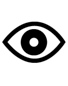 слайд 18.Роль сообществ (подзаголовок)В разделе 4.5 Текста участников объясняется, что Конвенция признаёт контроль сообществ над своим НКН и поэтому стремится обеспечить их участие в охране и получение согласия на это.слайд 19.Роль сообществ (1)В разделе 4.6 Текста участников представлено резюме о возможных ролях соответствующих сообществ согласно Конвенции.В Конвенции упоминается привлечение сообществ к различным видам деятельности, а также даётся ссылка на укрепление потенциала; ОР (см. слайды 14 и 15) ясно говорит об укреплении потенциала сообществ. Многие виды деятельности, к которым другие заинтересованные стороны привлекают сообщества, могут, конечно, инициироваться и осуществляться самими членами сообществ при наличии ресурсов и потенциала.Конвенция не говорит сообществам, что им делать со своим НКН, но она призывает государства-участников обеспечить, чтобы они максимально привлекались к любой деятельности, проводимой посторонними – государственными ведомствами, НПО, исследователями и центрами документации – в отношении охраны их НКН, а также, чтобы с ними постоянно консультировались в подобных вопросах. слайд 20.Роль сообществ (2)Зачем привлекать сообщества?Нематериальное наследие воспроизводится и передаётся людьми (сообществами, группами или иногда отдельными лицами). Они должны выявлять своё НКН и признавать его частью своего культурного наследия: см. статью 2.1.НКН принадлежит коллективному наследию соответствующих сообществ, групп или отдельных лиц (т.е. оно принадлежит им): см. статью 2.1.Охрана включает обеспечение непрерывной практики и передачи внутри соответствующих сообществ и ими самими: см. статью 2.3.Поэтому охрана невозможна без согласия, обязательств и привлечения соответствующих людей (сообществ, групп и отдельных лиц): см. статью 15.Как показано на слайде, соответствующие сообщества и группы (а в определённых случаях отдельные лица) несут основную ответственность за передачу и воспроизведение своего НКН. Они могут (а в некоторых случаях обязаны) привлекаться к другим видам деятельности, перечисленным на слайде, но при необходимости им могут оказывать помощь другие учреждения.слайд 21.Указания в Оперативном руководстве …В разделе 4.6 Текста участников суммированы возможные роли соответствующих сообществ согласно Конвенции.ОР предполагает, что сообщества, группы и отдельные лица могут пожелать самоорганизоваться и взаимодействовать друг с другом сетевым образом для достижения целей охраны (OР 79, 86). Оно также предполагает (OР 108), что центры и ассоциации сообществ, которые создаются и управляются самими сообществами, могут играть важнейшую роль в охране в качестве мест для передачи знаний и навыков и информационного обмена в области НКН:OР 79	Ссылаясь на статью 11 (b) Конвенции и руководствуясь духом статьи 15 Конвенции, Комитет призывает государства-участников устанавливать функциональное и взаимодополняющее сотрудничество между сообществами, группами и, в соответствующих случаях, отдельными лицами, которые создают, поддерживают и передают нематериальное культурное наследие, а также между экспертами, специализированными центрами и исследовательскими учреждениями.OР 108	Центры и ассоциации сообществ, которые создаются и управляются самими сообществами, могут играть важнейшую роль в передаче нематериального культурного наследия и информировании широкой общественности о его важном значении для этих сообществ. В целях повышения осведомлённости общественности в области нематериального культурного наследия и его важного значения они поощряются к тому, чтобы:(a)	они использовались сообществами в качестве культурных пространств, где их нематериальное культурное наследие сохраняется при помощи неформальных средств;(b)	они использовались в качестве мест для передачи традиционных знаний и навыков и тем самым вносили свой вклад в диалог между поколениями;(c)	они служили в качестве центров информации о нематериальном культурном наследии сообщества.Сообщества могут также выбрать сотрудничество с экспертами, специализированными центрами и исследовательскими учреждениями при реализации такой деятельности по охране как идентификация, документирование и возрождение. К иным подобным учреждениям относятся государство, НПО, исследователи, центры документации и пр. Такого рода сотрудничеству может содействовать упомянутый выше (ОР 80) консультативный/координационный орган. Согласие сообщества требуется для любой деятельности, касающейся их НКН, которая инициирована посторонними. Кроме того, сообщества призываются укреплять, при необходимости, свой потенциал (OР 82).слайд 22.Роль НПО, экспертов, специализированных центров и исследовательских учреждений (подзаголовок)В разделах 4.7 и 4.8 Текста участников представлен обзор ролей неправительственных и других организаций, а также экспертов при имплементации Конвенции.слайд 23.Неправительственные и другие организации: возможные роли на национальном уровнеВ разделе 4.8 Текста участников представлено резюме этих ролей.OР 90	В соответствии со статьёй 11(b) Конвенции государства-участники привлекают соответствующие неправительственные организации к выполнению Конвенции, в том числе в вопросах выявления и определения нематериального культурного наследия и в связи с другими надлежащими мерами по его охране, на основе сотрудничества и координации с другими сторонами, связанными с выполнением Конвенции.OР 80 говорит о создании консультативного органа или механизма координации деятельности различных заинтересованных сторон (хотя в данном пункте не говорится отдельно о НПО, они подпадают под него согласно OР 90).OР 80	Государства-участники призываются создать консультативный орган или координационный механизм, которые содействовали бы участию сообществ, групп и, в соответствующих случаях, отдельных лиц, а также экспертов, специализированных центров и исследовательских учреждений в следующей, среди прочего, деятельности:(a)	выявление и определение различных элементов НКН, имеющихся на их территории;(b)	подготовка перечней;(c)	разработка и осуществление программ, проектов и мероприятий;(d)	подготовка номинационных досье для включения в Списки ...;(e)	исключение или перемещение какого-либо элемента НКН из одного Списка в другой …Один интересный пример поддержки НКН – Ассоциация ремесленного наследия в Объединённом королевстве Великобритании и Северной Ирландии (Великобритания). Члены Ассоциации лоббировали ратификацию Конвенции в правительстве Великобритании и продвигали идею более тесного сотрудничества между НПО в области НКН в Великобритании. Они верят, что можно многого достичь в деле охраны НКН благодаря сетевому взаимодействию и реализации специальных проектов, даже если правительство Великобритании решит не ратифицировать Конвенцию.Роль, которую все эти заинтересованные стороны играют в имплементации Конвенции на национальном уровне, отчасти зависит от обстоятельств каждого конкретного государства. Неправительственные и другие организации не только реагируют на запросы государства и сообществ; они активно реализуют охранные и прочие инициативы вместе с сообществами в соответствии со своим мандатом и возможностями. НПО и другие учреждения будут продолжать заниматься своей деятельностью, которую они всегда осуществляли в данной сфере, и иногда их можно побуждать или поощрять соотносить свою работу с целями Конвенции. слайд 24.Неправительственные и другие организации: возможные роли на международном уровнеВ разделах 4.9 и 4.10 Текста участников обсуждается аккредитация НПО и консультативная роль НПО и других организаций на национальном уровне. Стоит отметить, что Конвенция уделяет пристальное внимание роли НПО на международном (включая их аккредитацию) и национальном (при идентификации НКН) уровнях. Однако, в некоторых регионах мало НПО, хотя достаточно экспертов, исследовательских и прочих учреждений, обладающих опытом деятельности в сфере НКН. Поэтому во время подготовки ОР государства-участники расширили круг заинтересованных сторон и определили ряд возможных заданий для таких организаций и индивидуальных экспертов. При имплементации Конвенции на международном уровне Комитет также расширяет своё взаимодействие с НПО, привлекая другие организации и индивидуальных экспертов.Руководящие принципы использования Фонда НКН (OР 67(d)) прямо говорят, что его ресурсы могут использоваться, среди прочего, «для оплаты расходов на консультативные услуги, предоставляемые по просьбе Комитета неправительственными и некоммерческими организациями, государственными или частными органами и отдельными лицами».В 2009 и 2010 гг. Комитет приглашал ряд индивидуальных экспертов, часто являющихся представителями разного рода организаций и учреждений, для представления докладов об оценке при подготовке решений Комитета относительно номинационных досье в ССО и Реестр Конвенции, а также просьб о международной помощи. Эти эксперты приглашались для представления докладов и рекомендаций Комитету на его сессиях в 2009 и 2010 гг.В 2010 г. Комитет первый раз учредил Консультативный орган для оценки номинаций в ССО, предложений в Реестр передовых практик по охране и просьб о международной помощи на сумму, превышающую 25 000 долл., а также для представления рекомендаций Межправительственному комитету при их заключительном рассмотрении (OР 55). Он состоял из шести аккредитованных НПО и шести независимых экспертов, отобранных с учётом справедливого географического представительства и различных областей НКН. С целью обеспечения непрерывности и устойчивости его работы из года в год, в 2012 г. был введён принцип географической ротации. На своей восьмой сессии в декабре 2013 г. Комитет предложил объединить оценку всех номинаций, которая производилась Консультативным и Вспомогательным органами, в рамках одного органа под названием «Оценочный орган» (Решение 8.COM 13.d). В июне 2014 г. Генеральная ассамблея приняла это предложение, и Комитет учредил первый Оценочный орган на своей девятой сессии в 2014 г. Он состоит из двенадцати членов: шести экспертов, представляющих государства, не являющиеся членами Комитета, и шести представителей аккредитованных НПО. Срок полномочий членов Оценочного органа не превышает четырёх лет, при этом одна четверть всех членов обновляется Комитетом ежегодно. Кандидатуры выдвигаются Председателем соответствующей избирательной группы.слайд 25.Аккредитация НПОВ разделе 4.9 Текста участников обсуждается аккредитация НПО согласно Конвенции.В духе статьи 9 Конвенции НПО играют определённую роль в имплементации Конвенции на международном уровне. Текущее число аккредитованных НПО (см. справочную веб-страницу) намного больше трёх организаций (см. раздел 13.11 Текста участников), специально прописанных в Конвенции всемирного наследия. В тексте Конвенции нематериального наследия не упоминаются конкретные организации. В действительности, при составлении текста правительственные эксперты намеренно хотели провести различие между ним и подходом, принятым в Конвенции всемирного наследия. Особенно они не хотели зависеть от ограниченного числа организаций с сильной проевропейской ориентацией, выполняющих консультативные функции.Аккредитация организаций согласно Конвенции относится исключительно к имплементации Конвенции на международном уровне.НПО сами подают заявки на аккредитацию; при этом не требуется никакого вмешательства со стороны государства, в котором находится НПО. Несколько аккредитованных организаций даже находятся в государствах, которые ещё не присоединились к Конвенции.Критерии аккредитации НПОКритерии изложены в OР 91.OР 91	Неправительственные организации:(a)	имеют признанную компетентность, специальные знания и опыт в области охраны (как она определяется в статье 2.3. Конвенции) нематериального культурного наследия, относящегося, среди прочего, к одной или более конкретным областям;(b)	имеют, в зависимости от конкретного случая, местный, национальный, региональный или международный характер;(c)	ставят цели, которые отвечают духу Конвенции, и, желательно, имеют уставы или уставные нормы, соответствующие этим целям;(d)	сотрудничают в духе взаимного уважения с сообществами, группами и, в соответствующих случаях, отдельными лицами, которые создают, используют на практике и передают нематериальное культурное наследие;(e)	имеют оперативный потенциал, включая:(i)	постоянно действующий членский состав, формирующий сообщество, объединённое стремлением к достижению тех целей, во имя которых оно было создано;(ii)	постоянный адрес и статус признанного юридического лица в соответствии с местным законодательством;(iii)	существование и проведение соответствующей деятельности в течение по крайней мере четырёх лет на момент рассмотрения предложения об аккредитации.Распространение аккредитованных НПО по избирательным группам является неравномерным. Количество аккредитованных НПО не является точным показателем их активности в той или иной избирательной группе, поскольку до сих пор только небольшая часть НПО, активно действующих в сфере НКН, была аккредитована при Конвенции. Кроме того, некоторые НПО больше, чем другие, а часть из них распространена по всему миру, но их головные офисы находятся в определённом регионе. Тем не менее, неравномерное распределение аккредитованных НПО наводит на мысль о том, что, наверное, необходимо большее поощрение активности НПО, действующих в сфере охраны НКН, в арабских государствах, Африке южнее Сахары и Восточной Европе. НПО из этих регионов будут в дальнейшем поощряться при получении аккредитации согласно Конвенции.слайд 27.Веб-страница Форума НПО по НКНОрганизации гражданского общества, аккредитованные при Конвенции, создали виртуальную платформу для взаимодействия друг с другом и включения в процессы, предусмотренные Конвенцией.См.:	 http://www.ichngoforum.org/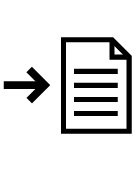 Аккредитованные неправительственные и другие организации проводят собственные сессии до и во время сессий Комитета и организовали рабочие группы и каталоги электронных рассылок для обмена информацией и обсуждения имплементации Конвенции. Упражнение (15 мин.): роль заинтересованных сторонУчастники разделены на группы примерно по десять человек для обсуждения того, какие виды деятельности, обсуждаемые в данной сессии, реализовывались (или будут реализовываться) ими, их сообществом, группой либо организацией. Затем один из членов группы даёт отчёт о направлениях деятельности, в которых принимали участие (или будут принимать участие) члены группы, и о том, какие заинтересованные стороны были в них представлены. Фасилитатор разъясняет, при необходимости, сущность перечисленных видов деятельности и спрашивает о тех видах, которые не упоминались в группах. 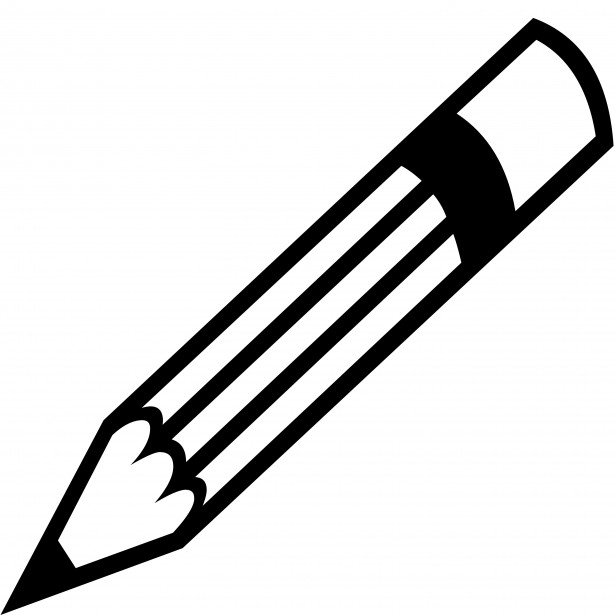 Полный набор видов деятельности, способствующих имплементации Конвенции, будет обсуждаться в оставшейся части семинара.